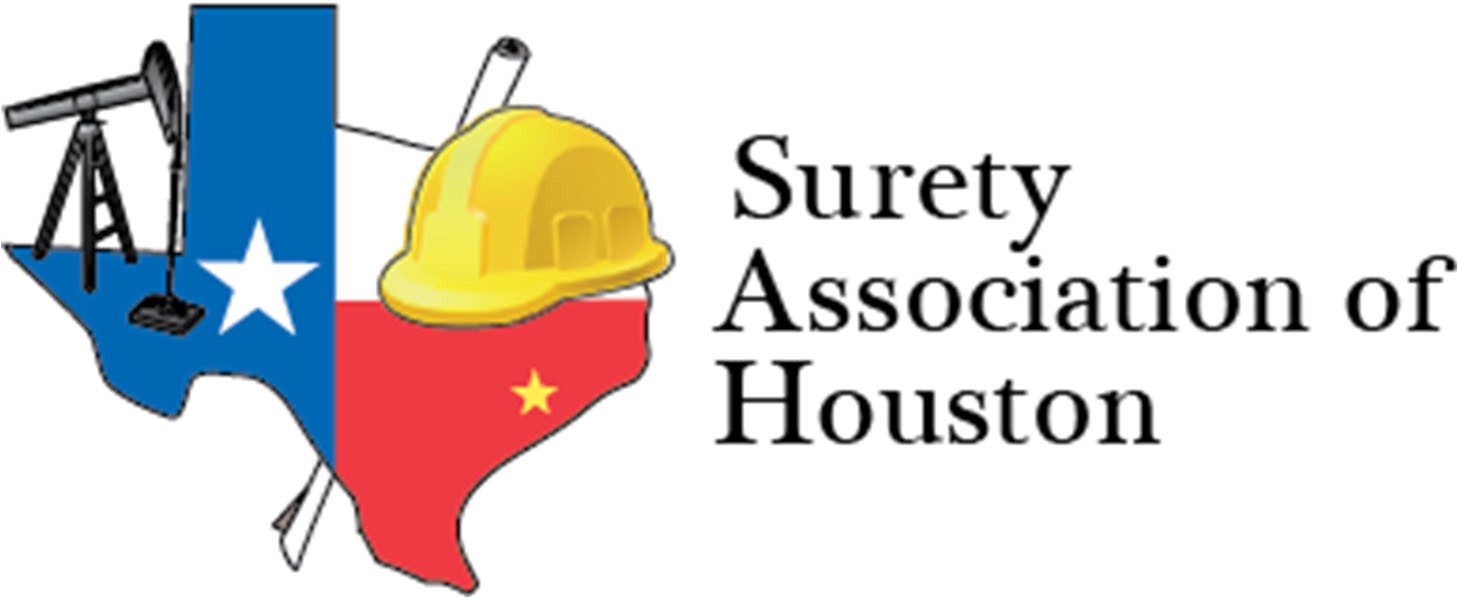 www.suretyassociationofhouston.orgMEMBERSHIP APPLICATIONMichael Berry, President Adams Insurance Services, Inc. (713) 869-8346mberry@adamsins.com Andy Bains, Treasurer LaPorte (713) 963-8008abains@laporte.comWill Duke, Vice PresidentBowen, Miclette & Britt (512) 217-5075 wduke@bmbinc.comGloria Villa, Secretary Adams Marsh McLennan Agency (713) 869-8346Gloria.Villa@marshmma.comCompany Name:   	 Address:   	Phone No: 	Fax No:	 	Type of Organization:   	Is your company a	Home Office	Branch office	Independent Number of years inbusiness:		 Number ofEmployees:		 Principals/Key Personnel of Organization:Name	Email	TitleReferred By:   	Updated 03/18/2022